Тема : Уявлення про один та кілька(багато )предметів.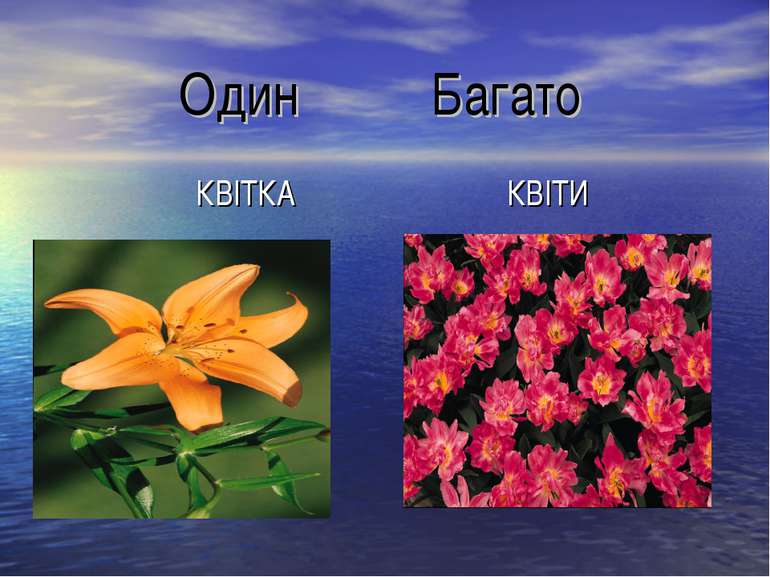 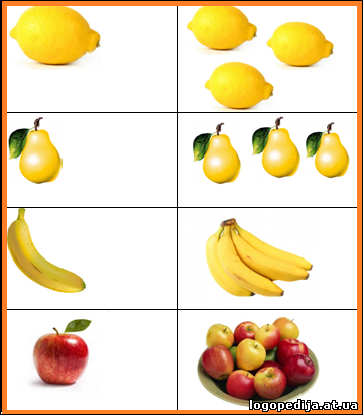 Змінювання іменників за зразком один багатоhttps://youtu.be/2q8ffLbFMXI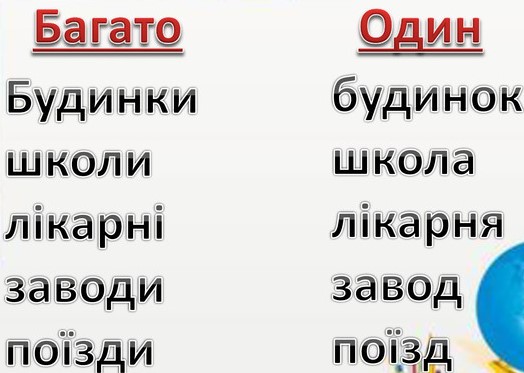 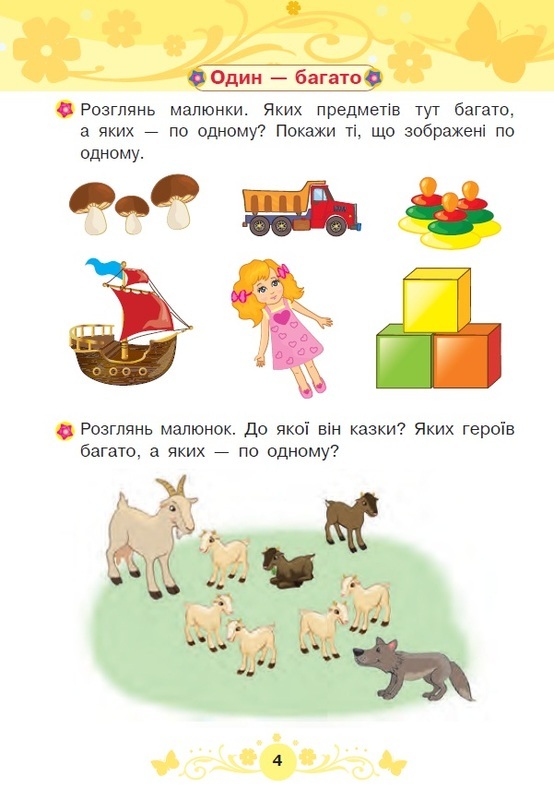 Змінювання іменників за числамиhttps://youtu.be/YcCEWNOHk_I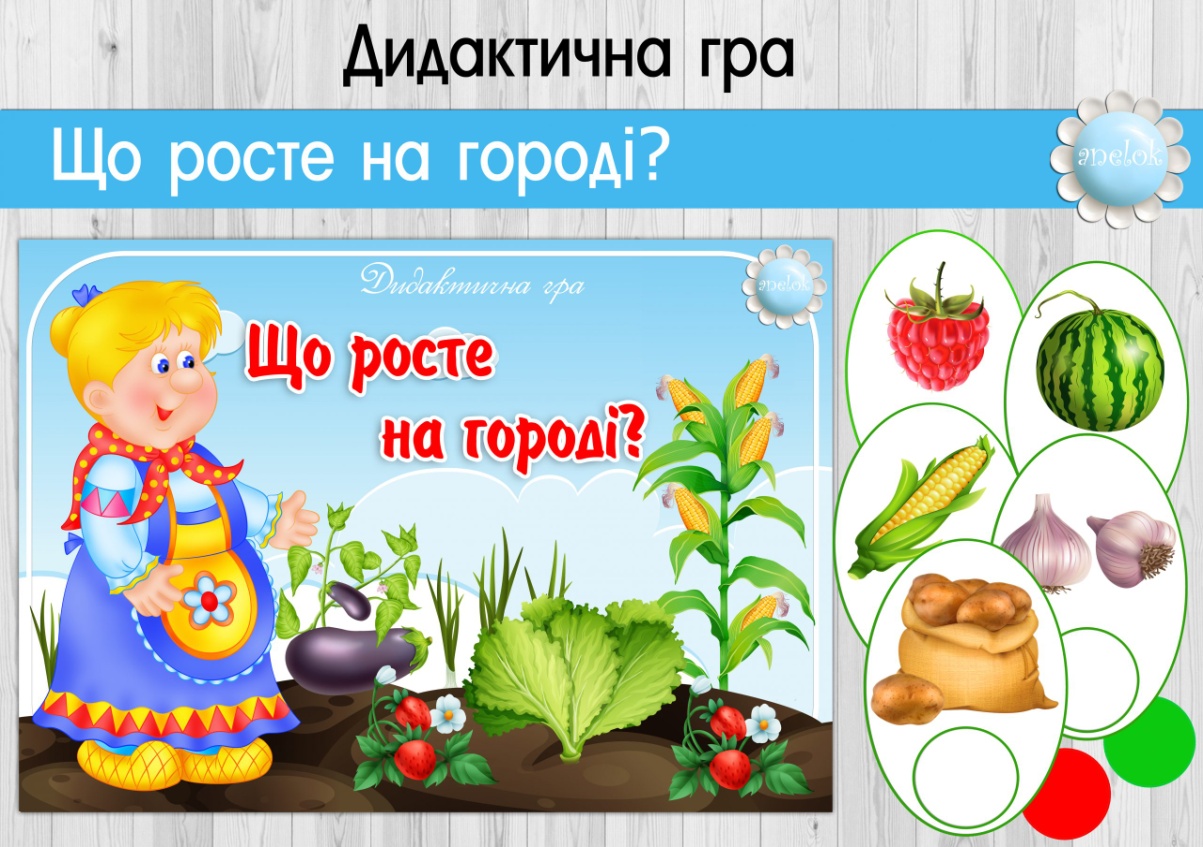 